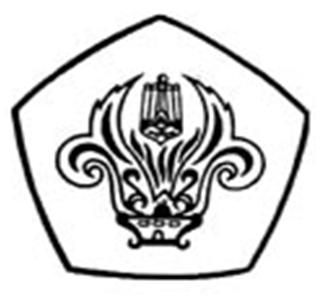 HUBUNGAN ANTARA SELF-ESTEEM DAN ADIKSI MEDIA SOSIAL PADA REMAJA AKHIRSKRIPSIDISUSUN OLEH:PADMAVIRYA SHANTI705110068FAKULTAS PSIKOLOGIUNIVERSITAS TARUMANAGARAJAKARTA2015HUBUNGAN ANTARA SELF-ESTEEM DAN ADIKSI MEDIA SOSIAL PADA REMAJA AKHIRSkripsi Ini Diajukan Sebagai Syarat Untuk Menempuh Ujian Sarjana Strata Satu (S-1) PsikologiDISUSUN OLEH:PADMAVIRYA SHANTI705110068FAKULTAS PSIKOLOGIUNIVERSITAS TARUMANAGARAJAKARTA2015